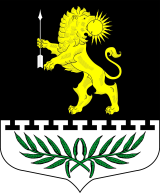 ЛЕНИНГРАДСКАЯ ОБЛАСТЬЛУЖСКИЙ МУНИЦИПАЛЬНЫЙ РАЙОНАДМИНИСТРАЦИЯ СЕРЕБРЯНСКОГО СЕЛЬСКОГО ПОСЕЛЕНИЯПОСТАНОВЛЕНИЕОт 08 апреля 2021 года                                    №  29Об утверждении Порядка и срока предоставления в представительные и (или) исполнительные органы местного самоуправления Серебрянского сельского поселения Лужского муниципального района Ленинградской области информации о реализации мер по повышению  эффективности противодействия коррупции  на территории Серебрянского сельского поселения	В соответствии с Федеральным законом от 25.12.2008 № 273-ФЗ «О противодействии коррупции», Областным законом Ленинградской области от 17.06.2011 № 44-оз «О противодействии коррупции в Ленинградской области», Федеральным законом от 06 октября 2003 года № 131 «Об общих принципах организации местного самоуправления в Российской Федерации», Уставом Серебрянского сельского поселения Лужского муниципального района Ленинградской областиПОСТАНОВЛЯЮ:Утвердить Порядок и сроки предоставления в  представительные и (или) исполнительные органы местного самоуправления  Серебрянского сельского поселения Лужского муниципального района Ленинградской области информации о реализации мер по повышению эффективности противодействия коррупции на территории Серебрянского сельского поселения Лужского муниципального района Ленинградской области.Постановление разместить (опубликовать) на официальном сайте Серебрянского сельского поселения Лужского муниципального района Ленинградской области.Постановление  вступает в силу после официального опубликования.Контроль за исполнением постановления оставляю за собой.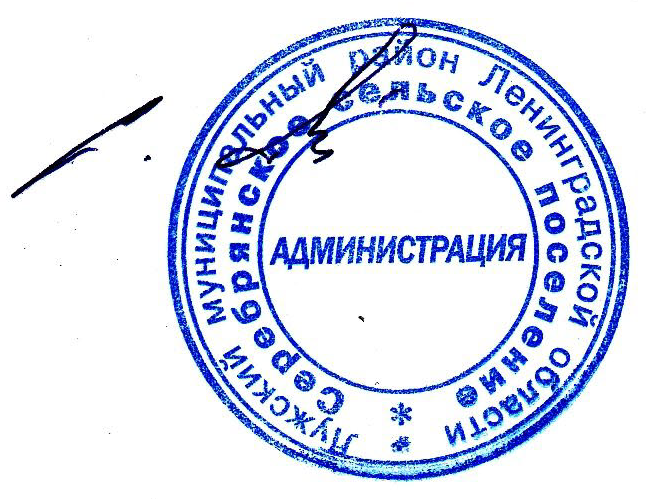 Глава администрацииСеребрянского сельского поселения            Утвержден                                                                             постановлением администрацииСеребрянского сельского поселения                                                          Лужского муниципального района Ленинградской области№ 29 от 08.04.2021 г.Порядок  и срокипредоставления в  представительные и (или) исполнительные органы местного самоуправления  Серебрянского сельского поселения Лужского муниципального района Ленинградской области информации о реализации мер по повышению эффективности противодействия коррупции  на территории Серебрянского сельского поселения 1. Общие положенияНастоящий муниципальный правовой акт разработан в соответствии с Федеральным законом от 25.12.2008 № 273-ФЗ «О противодействии коррупции», Областным законом Ленинградской области от 17.06.2011 № 44-оз «О противодействии коррупции в Ленинградской области» и определяет порядок предоставления в  представительные и (или) исполнительные органы местного самоуправления  Серебрянского сельского поселения Лужского муниципального района Ленинградской области информации о реализации мер по повышению эффективности противодействия коррупции на территории Серебрянского сельского поселения.2. Порядок и сроки предоставления информации о реализации мер по повышению эффективности противодействия коррупцииПодготовка информации о реализации мер по повышению эффективности противодействия коррупции на территории Серебрянского сельского поселения осуществляется уполномоченным лицом  один раз в год в срок до 20 января года, следующего за отчетным. Не позднее 20 января года, следующего за отчетным, уполномоченным лицом   информация предоставляется  в представительные и (или) исполнительные органы местного самоуправления  Серебрянского сельского поселения Лужского муниципального района Ленинградской области.Информация о реализации мер по повышению эффективности противодействия коррупции включается в ежегодный отчет  главы администрации  Серебрянского сельского поселения Лужского муниципального района Ленинградской области о  результатах деятельности администрации Серебрянского сельского поселения Лужского муниципального района Ленинградской области.3. Содержание информации о реализации мер по повышению эффективности противодействия коррупции           Предоставляемая главе администрации Серебрянского сельского поселения Лужского муниципального района Ленинградской области информация должна содержать сведения о реализации мер по повышению эффективности противодействия коррупции по следующим основным направлениям:1) обеспечение участия институтов гражданского общества в противодействии коррупции;2) повышение эффективности деятельности органов местного самоуправления по противодействию коррупции;3) внедрение в деятельность органов местного самоуправления инновационных технологий, повышающих объективность и обеспечивающих прозрачность при принятии муниципальных правовых актов и управленческих решений, а также обеспечивающих межведомственное электронное взаимодействие органов и их взаимодействие с гражданами и организациями в рамках оказания муниципальных услуг;4) совершенствование системы учета муниципального имущества и оценки эффективности его использования;5) устранение коррупциогенных факторов, препятствующих созданию благоприятных условий для привлечения инвестиций;6) расширение системы правового просвещения населения;7) развитие правовой основы противодействия коррупции;8) повышение значимости комиссии по соблюдению требований к служебному поведению муниципальных служащих и урегулированию конфликта интересов;9) совершенствование кадровой работы в части профилактики коррупционных и других правонарушений;10) периодическое исследование состояния коррупции и эффективности мер, принимаемых по ее предупреждению;11) разработка организационных и правовых основ мониторинга правоприменения в целях обеспечения своевременного принятия в случаях, предусмотренных федеральными законами, муниципальных правовых актов, а также в целях реализации решений Конституционного Суда Российской Федерации;12) совершенствование организационных основ антикоррупционной экспертизы муниципальных нормативных правовых актов и их проектов, повышение ее результативности;13) повышение денежного и пенсионного обеспечения муниципальных служащих;14) распространение ограничений, запретов и обязанностей, установленных законодательными актами Российской Федерации  в целях предупреждения коррупции, на лиц, замещающих муниципальные должности;15) повышение качества профессиональной подготовки специалистов в сфере организации противодействия и непосредственного противодействия коррупции;16) рассмотрение правоприменительной практики по результатам вступивших в законную силу решений судов, арбитражных судов о признании недействительными ненормативных правовых актов, незаконными решений и действий (бездействия) федеральных органов государственной власти, органов государственной власти субъектов Российской Федерации, органов местного самоуправления, других органов, организаций, наделенных федеральным законом отдельными государственными или иными публичными полномочиями, и их должностных лиц в целях выработки и принятия мер по предупреждению и устранению причин выявленных нарушений;17) обеспечение добросовестности, открытости, добросовестной конкуренции объективности при осуществлении закупок товаров, работ, услуг для обеспечения муниципальных нужд.